Pilisvörösvári Polgármesteri Hivatal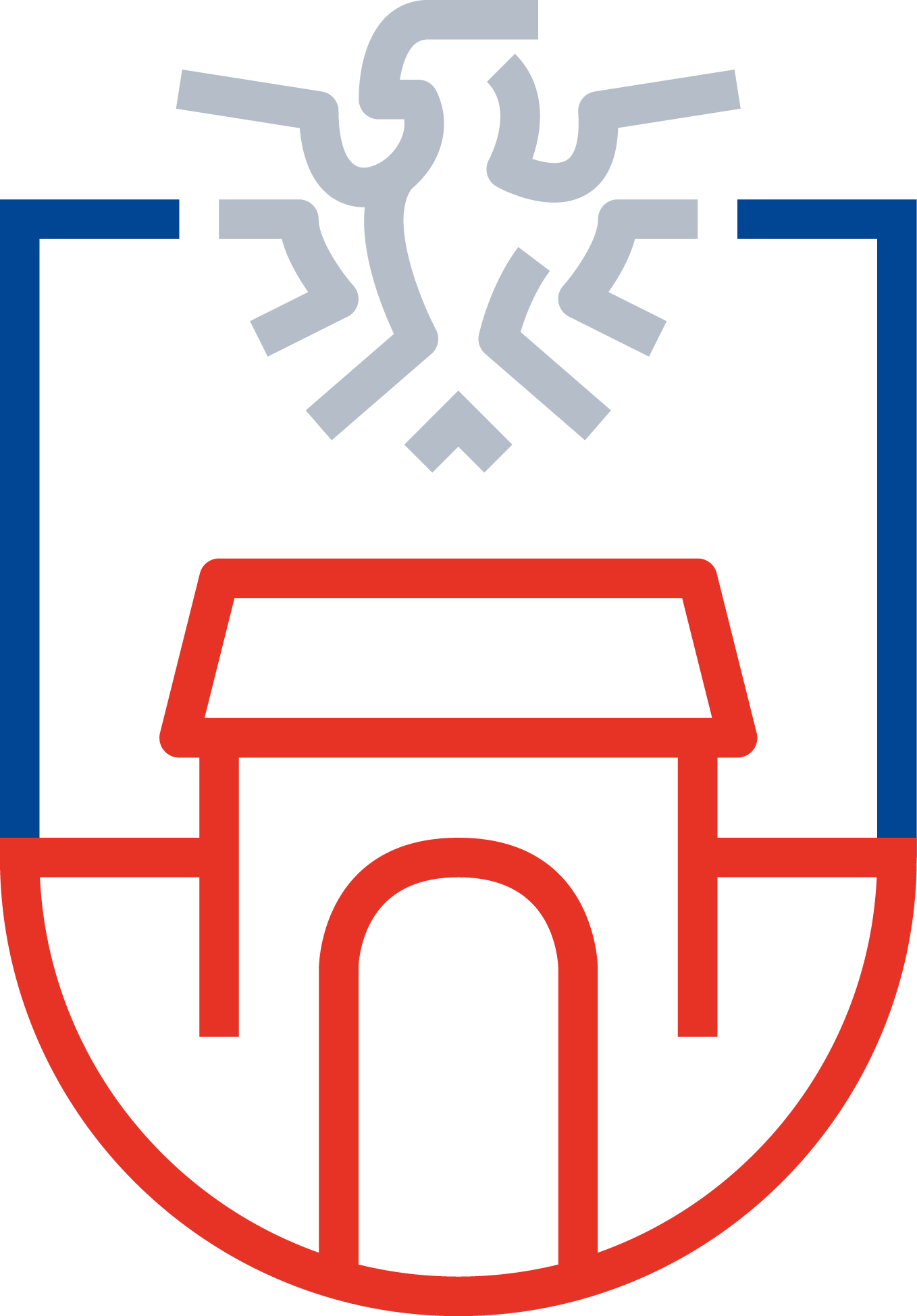 Adócsoport2085 Pilisvörösvár, Fő tér 1. E-mail: ado@pilisvorosvar.hu; tel.: 06-26/330-233Részletfizetési kérelemTisztelt Adózó! A nyomtatvány kitöltése előtt szíveskedjen a hátoldalon található tájékoztatót elolvasni, tekintettel arra, hogy fontos információkat tartalmaz a részletfizetés igénybevételére vonatkozóan!Adózó azonosító adatai:Neve: .............................................................születési neve: .......................................................Születési helye: .....................................................ideje: ..............................................................adóazonosító jele: .........................................................................................................................lakcíme: ........................................................................................................................................Levelezési címe: ...........................................................................................................................Telefonszáma: ..........................................., e-mail címe: ............................................................Az alábbi összegekre ………. havi részletfizetés engedélyezését kérem. (maximum 12 havi)Büntetőjogi felelősségem tudatában kijelentem, hogy az általam szolgáltatott adatok a valóságnak megfelelnek.Kelt, ...................................., .............. (év) ......................... (hónap) ........ (nap)………………………………………adózó aláírásaTájékoztatásAz adatlapban szereplő adatokat az adóhatóság a részletfizetési kérelem elbírálásához használja fel. Az adatlap kitöltésével adózó alátámasztja, hogy a részletfizetés engedélyezésének a feltételei az adózás rendjéről szóló 2017. évi CL. törvény (továbbiakban: Art.) 198-199.§-ában előírtak szerint fennállnak.Az Art. 198. §-a alapján:(1) Fizetési halasztás és részletfizetés (a továbbiakban együtt: fizetési könnyítés) az adózó és az adó megfizetésére kötelezett személy kérelmére az adóhatóságnál nyilvántartott adóra engedélyezhető. A fizetési könnyítés abban az esetben engedélyezhető, ha a fizetési nehézséga) a kérelmezőnek nem róható fel, vagy annak elkerülése érdekében úgy járt el, ahogy az az adott helyzetben tőle elvárható, ésb) átmeneti jellegű, az adó későbbi megfizetése valószínűsíthető.(2) A kérelem elbírálása és a feltételek meghatározása során figyelembe kell venni a fizetési nehézség kialakulásának okait és körülményeit.(3) Nem engedélyezhető fizetési könnyítésa) a természetes személyek jövedelemadójának előlegére és a levont jövedelemadóra,b) a beszedett adóra,c) a kifizető által a természetes személytől levont járulék,d) az Áfa tv. szerinti csoportos adóalany és a Tao tv. szerinti csoportos társasági adóalany számára a csoportos adóalanyiság időszakában.(4) Természetes személy esetében a fizetési könnyítés az (1) bekezdés a) pontjában foglaltak figyelmen kívül hagyásával is engedélyezhető, ha a kérelmező igazolja vagy valószínűsíti, hogy az adó azonnali vagy egyösszegű megfizetése családi, jövedelmi, vagyoni és szociális körülményeire is tekintettel súlyos megterhelést jelent.Az Art. 199. § (1) bekezdése szerint (automatikus részletfizetési kedvezmény)(1) A természetes személy adózó – ideértve a vállalkozási tevékenységet folytató és az általános forgalmi adó fizetésére kötelezett természetes személyt is – kérelmére az adóhatóság az általa nyilvántartott, legfeljebb egymillió forint összegű adótartozásra – kivéve a 198. § (3) bekezdésében meghatározott kötelezettségeket – évente egy alkalommal legfeljebb tizenkettő havi pótlékmentes részletfizetést engedélyez a 198. § (1) és (2) bekezdésében foglalt feltételek vizsgálata nélkül.(3) Ha az adózó az esedékes részlet befizetését nem teljesíti, az (1) és (2) bekezdés szerinti kedvezményre való jogosultságát elveszti, és a tartozás egy összegben esedékessé válik. Ebben az esetben az adóhatóság a tartozás fennmaradó részére az eredeti esedékesség napjától késedelmi pótlékot számít fel.Az alábbi adótartozásra (max. 1.000.000 Ft) részletfizetés engedélyezését kéremmagánszemélyek kommunális adójaFtmulasztási, ill. adóbírságFttalajterhelési díjFthelyi iparűzési adóFtÖsszesen:Ft